Publicado en España el 30/11/2022 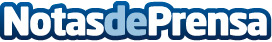 Skiller Academy trabaja en la elaboración del primer Mapa de Blockchain de EspañaEl resultado será un mapa único y dinámico, en el que se verá reflejado todo el ecosistema Blockchain de EspañaDatos de contacto:Fabiana Ruiz Uguzzonihttps://skiller.education/ 635133172Nota de prensa publicada en: https://www.notasdeprensa.es/skiller-academy-trabaja-en-la-elaboracion-del Categorias: Nacional Finanzas Marketing Madrid Emprendedores Criptomonedas-Blockchain http://www.notasdeprensa.es